The Artist agrees to participate in the fine art exhibition: 2020 LCCC Faculty/Alumni, which runs from Friday, January 24, 2020 to Friday, February 21, 2020.  The Artist’s participation includes, but is not limited to, providing artwork created by the Artist to the Gallery for exhibition and, where applicable, sale.  Additionally, the Artist is responsible for contributing to the distribution of promotional materials for the exhibition, participating in the advertisement and promotion of the exhibition through social media, websites, networking, print media, radio, and other press, if presented, and making appearances to support the exhibition.  The opening reception will be held on Friday, January 24, 2020 from 6:00 pm to 8:00 pm.  (Times may be amended based on additional activities during opening reception corresponding with exhibition) The Artist agrees to make every effort, within reason, to attend the full opening reception in order to promote their work, and meet with attendees and collectors.  In order to exhibit in the Gallery, the Artist must follow the subsequent procedures:Completed and signed Submission Form with digital images of all works the Artist intends to exhibit must be received by Curator by assigned date for review and approval: December 23, 2019These images may also be used for promotional materials and to establish final inventory.Artwork must be clean and professional in appearance.  Frames must be safe and sturdy.  Sculpture must be safe and sturdy.Any work that arrives dirty, scratched, in a broken, poorly assembled, or otherwise unstable frame, with chipped or broken glass or plexiglass, or in a state that is deemed unprofessional or unstable will not be accepted. Artwork that is to be hung must be framed, unless the canvas is gallery wrapped and has secure stretchers and is neat and clean on all 4 edges. Exceptions may be three-dimensional artwork.Framed Artwork that is to be hung must be prepared to hang with proper picture wire.  Wire should be stretched taut across back (when pulled, never stretching above the top of the frame) from eye hooks, omni hangers, d-hooks, or other professional metal framing devices.    No other hanging device (e.g. sawhooks, stretcher bars, etc.) will be accepted.At the time of drop off, the Artist will provide an accurate, numbered, itemized Inventory of all works to Curator, which is to include the title, size, medium, and price (or insured value) of each work.  A blank Inventory form has been provided for your convenience.  Both the Artist and Curator will review and sign this list upon delivery and pick up to certify accountability and accuracy.  Failure to provide an itemized list will exclude the Artist from participating in the exhibit.All artwork must have identification tags.  Tags have been provided for your convenience.  Tags will include the Artist’s name, phone number, and email, the artwork’s title, medium, and price.  Most importantly, the tag will also have a number; the work’s tag number MUST correspond with the work’s number on your itemized list.  If the work you are tagging is listed as #1 on your list, you must use the tag marked #1.Once artwork has been dropped off and checked in to the Gallery by the Curator, the Artist must abstain from making further additions or adjustments to the artwork.  The Gallery will remain closed from the time of drop off until the exhibition opening, if the Artist must, for any reason, access his or her work or works from the period of drop off through the duration of the exhibition, notification and permission of the Curator is required.  This policy ensures the safety and integrity of all participants’ works.  Failure to comply with this policy may exclude Artist from future exhibitions.    Artwork must stay displayed in the Gallery for the duration of the exhibit.  Pick up dates are provided for Artists to obtain their work.  If your work was sold during the exhibition, the collector must wait until the completion of the exhibition to collect his/her new acquisition.  Removing works, without Curator’s approval, prior to close of the exhibition, is a violation of this agreement and may prohibit the Artist from exhibiting with the Gallery in the future.  Drop off and pick up procedures:All artwork is to be dropped off at The Schulman Gallery located on the second floor of the campus center on the campus of Luzerne County Community College, 1333 South Prospect Street, Nanticoke, Pennsylvania, 18634.  Artwork will be accepted on Thursday, January 09, 2020 between 2:00 pm and 6:00 pm orSaturday, January 11, 2020 between 2:00 pm and 6:00 pm.  Work will not be accepted after the designated times.  All artwork is to be picked up at The Schulman Gallery located on the second floor of the campus center on the campus of Luzerne County Community College, 1333 South Prospect Street, Nanticoke, Pennsylvania, 18634.  The Artist MUST pick up their work on: Wednesday, February 26, 2020 between 2:00pm and 6:00pm or: Saturday, February 29, 2020 between 2:00pm and 6:00pm.  The Schulman Gallery and Luzerne County Community College are not responsible for loss or damage to work not picked up at the designated times.  The Artist will have 30 days after the close of the exhibition to make arrangement to pick up his or her work based on the availability of the Gallery Curator.  After 30 days, works not picked up will be considered abandoned and forfeited to the Gallery.  Sales and Donations:If a patron is interested in the purchase of your work, a Gallery representative will put you in direct contact with him/her.  The Schulman Gallery is a non-profit organization; as such it cannot directly manage your sales.  The Gallery will provide facilities, a contact point, and other services to assist your transaction.  However, all sales must be handled by the Artist.  All sales, during exhibition, will require a 20% donation payable to the LCCC Foundation.  The Artist is responsible to see that this donation is made within 30 days of the close of the exhibit.   This donation helps ensure the Schulman Gallery may continue to provide exhibits like this and other cultural and community events in the future.  Please notify Curator of all sales immediately so that inventory can be updated and sold works can be marked appropriately within the Gallery.  The Gallery reserves the right to reproduce artwork for publicity and Gallery branding purposes.  Additionally, the Artist agrees to allow the Gallery access to any existing photography of the artwork for the purpose of promotion, advertisement, or sale of that artwork while the artwork is in the possession of the Gallery.  The Artist also agrees to be photographed for promotional use associated with this exhibition and the Gallery.The Gallery is not responsible for work damaged by mechanical failure due to inadequate wiring or framing.  The Gallery reserves the right to refuse to hang work that is not within Gallery standards.  The Artist agrees with the conditions outlined above. Name of Artist: (please print) _________________________________________________________________________________Signature of Artist_____________________________________________________________________ Date: ________________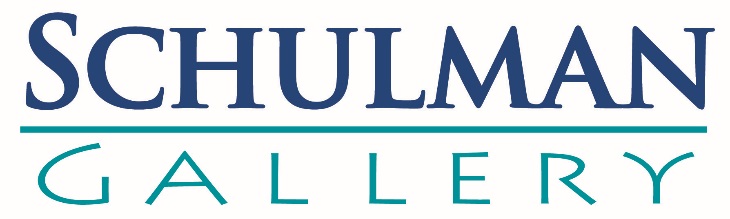 LCCC Faculty/AlumniExhibition Agreement1333 South Prospect StreetNanticoke, Pennsylvania 18634570.740.0727                                                                      www.luzerne.edu/schulmangalleryrhusty@luzerne.eduRobert r. husty, Curator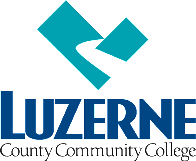 LCCC Faculty/AlumniExhibition Agreement1333 South Prospect StreetNanticoke, Pennsylvania 18634570.740.0727                                                                      www.luzerne.edu/schulmangalleryrhusty@luzerne.eduRobert r. husty, CuratorThe following outlines the details, requirements, and agreements between the Schulman Gallery andThe following outlines the details, requirements, and agreements between the Schulman Gallery andThe following outlines the details, requirements, and agreements between the Schulman Gallery andThe following outlines the details, requirements, and agreements between the Schulman Gallery and(Artist’s full name)(Artist’s full name)(Artist’s full name)of           (street)                                                                                           (city)                                                                                                        (state)                                            (zip)           (street)                                                                                           (city)                                                                                                        (state)                                            (zip)           (street)                                                                                           (city)                                                                                                        (state)                                            (zip)           (street)                                                                                           (city)                                                                                                        (state)                                            (zip)           (street)                                                                                           (city)                                                                                                        (state)                                            (zip)           (street)                                                                                           (city)                                                                                                        (state)                                            (zip)who may be reached atwho may be reached atheretofore referred to as “the Gallery” and “the Artist” respectively.heretofore referred to as “the Gallery” and “the Artist” respectively.heretofore referred to as “the Gallery” and “the Artist” respectively.heretofore referred to as “the Gallery” and “the Artist” respectively.(Artist’s phone number)2020 LCCC Faculty/Alumni ExhibitionArtist’s Work Inventory 2020 LCCC Faculty/Alumni ExhibitionArtist’s Work Inventory Artist:                                                                                                   Website:Artist:                                                                                                   Website:Email:Phone #:#TitleMediumFor Sale?      Y or NPrice/InsuranceInSold/Name & Contact InfoOut123Checking In and Out sections are for Gallery use only.Checking In and Out sections are for Gallery use only.Checking In and Out sections are for Gallery use only.Amendments:Amendments:Artwork has been satisfactorily checked in and is fully accounted for.Artwork has been satisfactorily checked in and is fully accounted for.Artwork has been satisfactorily checked in and is fully accounted for.Artwork has been satisfactorily checked in and is fully accounted for.Artwork has been satisfactorily checked in and is fully accounted for.Signature of ArtistSignature of ArtistSignature of ArtistDate:Signature of CuratorSignature of CuratorSignature of CuratorSignature of CuratorDate:Artwork has been satisfactorily checked out and is fully accounted for.Artwork has been satisfactorily checked out and is fully accounted for.Artwork has been satisfactorily checked out and is fully accounted for.Artwork has been satisfactorily checked out and is fully accounted for.Artwork has been satisfactorily checked out and is fully accounted for.Signature of ArtistSignature of ArtistSignature of ArtistDate:Signature of CuratorSignature of CuratorSignature of CuratorSignature of CuratorDate: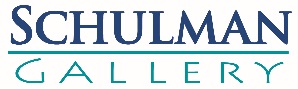 #1#1#1#1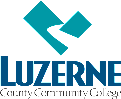 Faculty/Alumni Exhibition#1#1#1#1Artwork Identification TagArtist:Phone #Phone #Email:Work Title:Work Title:Work Title:Medium:Medium:Medium:Medium:Price/Insurance value:Price/Insurance value:Price/Insurance value:Price/Insurance value:#2#2#2#2Faculty/Alumni Exhibition#2#2#2#2Artwork Identification TagArtist:Phone #Phone #Email:Work Title:Work Title:Work Title:Medium:Medium:Medium:Medium:Price/Insurance value:Price/Insurance value:Price/Insurance value:Price/Insurance value:#3#3#3#3Faculty/Alumni Exhibition#3#3#3#3Artwork Identification TagArtist:Phone #Phone #Email:Work Title:Work Title:Work Title:Medium:Medium:Medium:Medium:Price/Insurance value:Price/Insurance value:Price/Insurance value:Price/Insurance value: